汾阳市水务局权力清单和责任清单权力清单权力清单权力清单责任清单责任清单备注序号职权类别职权名称职权依据责任事项追责依据备注1行政许可对堤顶、戗台兼作公路 的批准【行政法规】  《中华人民共和国河道管理条例》 (国务院令第3号)第十五条1、受理阶段责任：公示渉河项目审批应当提交的材料，一次性告知补正材 料，依法受理或不予受理，不予受理的应当书面告知。2、审查阶段责任：对照渉河项目审批条件和标准，对书面申请材料进行审 核，组织现场考察。3、决定阶段责任；作出渉河项目审批行政许可或者不予行政许可决定，不予 许可的应当书面告知。4、送达阶段责任：准予许可的，制发许可证书或批件，送达并信息公开。5、事后监管责任：开展定期和不定期检查。其他法律法规规章文件规定应履 行的责任。【法律】《中华人民共和国水法》第六十四条【法律】《中华人民共和国行政许可法》第七十二、七十三、七 十四、七十五、七十六、七十七条【行政法规】  《中华人民共和国河道管理条例》 (国务院令第3号)第四十八条【部门规章】《事业单位工作人员处分暂行规定》（中华人民共 和国人力资源和社会保障部 中华人民共和国监察部令 第18号)【规范性文件】《吕梁市行政执法责任追究暂行办法》第七、二 十三、二十四、二十五条2行政许可对坝顶兼作公路的批准【行政法规】  《水库大坝安全管理条例》（国务院令第77号）第十六条1、受理阶段责任：公示坝顶兼做公路审批应当提交的材料，一次性告知补正 材料，依法受理或不予受理，不予受理的应当书面告知。2、审查阶段责任：对照坝顶兼做公路审批条件和标准，对书面申请材料进行 审核，组织现场考察。3、决定阶段责任；作出坝顶兼做公路审批行政许可或者不予行政许可决定， 不予许可的应当书面告知。4、送达阶段责任：准予许可的，制发许可证书或批件，送达并信息公开。5、事后监管责任：开展定期和不定期检查。其他法律法规规章文件规定应履 行的责任。【法律】《中华人民共和国水法》第六十四条【法律】《中华人民共和国行政许可法》第七十二、七十三、七 十四、七十五、七十六、七十七条【部门规章】《事业单位工作人员处分暂行规定》（中华人民共 和国人力资源和社会保障部 中华人民共和国监察部令 第18号)【规范性文件】《吕梁市行政执法责任追究暂行办法》第七、二 十三、二十四、二十五条3行政处罚对侵占、破坏水源和抗 旱设施的处罚【行政法规】 《中华人民共和国抗旱条例》（国务院令第552号）第六十一条【地方性法规】《山西省抗旱条例》第三十六条1、受理阶段责任：对经举报、交办、移送的侵占、破坏水源和抗旱设施的违 法案件依据管辖范围受理（不予受理的应当告知理由）；2、调查阶段责任：对侵占、破坏水源和抗旱设施的案件对照事件查找标准， 对书面材料进行审核，组织现场调查走访，（调查阶段要保存影像资料）， 对重大事件逐级上报，不得隐瞒事件内容；3、决定阶段责任：对侵占、破坏水源和抗旱设施的案件作出行政处罚或者不 予行政处罚决定，法定告知；需移交有关部门的进行移交；需申请强制执行  的提出申请。4、送达阶段责任：及时送达行政处罚决定文件等。5、事后监管责任：开展定期和不定期检查。其他法律法规规章文件规定应履 行的责任。【法律】《中华人民共和国水法》第六十四条【法律】《中华人民共和国行政处罚法》第五十五条；【行政法规】 中华人民共和国抗旱条例》（国务院令第552号） 第五十八条；         【地方法规】《山西省抗旱条例》第三十二条；【部门规章】《事业单位工作人员处分暂行规定》（中华人民共 和国人力资源和社会保障部 中华人民共和国监察部令 第18号)【规范性文件】《吕梁市行政执法责任追究暂行办法》第八、二 十三、二十四、二十五条.4行政处罚对抢水、非法引水、截 水或者哄抢抗旱物资的 处罚【行政法规】  《中华人民共和国抗旱条例》（国务院令第552号）第六十二条【地方法规】    《山西省抗旱条例》（山西省第十一届人 民代表大会常务委员会第23次会议通过）第三十七条1、受理阶段责任：对经举报、交办、移送的抢水、非法引水、截水或者哄抢 抗旱物资的违法案件依据管辖范围受理（不予受理的应当告知理由）；2、调查阶段责任：对抢水、非法引水、截水或者哄抢抗旱物资的案件对照事 件查找标准，对书面材料进行审核，组织现场调查走访，（调查阶段要保存  影像资料），对重大事件逐级上报，不得隐瞒事件内容；3、决定阶段责任：对抢水、非法引水、截水或者哄抢抗旱物资的案件作出行 政处罚或者不予行政处罚决定，法定告知；需移交有关部门的进行移交；需  申请强制执行的提出申请。4、送达阶段责任：及时送达行政处罚决定文件等。5、事后监管责任：开展定期和不定期检查。其他法律法规规章文件规定应履 行的责任。【法律】《中华人民共和国水法》第六十四条【法律】《中华人民共和国行政处罚法》第五十五条；【行政法规】 中华人民共和国抗旱条例》（国务院令第552号） 第五十八条；         【地方法规】《山西省抗旱条例》第三十二条；【部门规章】《事业单位工作人员处分暂行规定》（中华人民共 和国人力资源和社会保障部 中华人民共和国监察部令 第18号)【规范性文件】《吕梁市行政执法责任追究暂行办法》第八、二 十三、二十四、二十五条.5行政处罚对阻碍、威胁防汛抗旱 指挥机构、水行政主管 部门或者流域管理机构 的工作人员依法执行职 务的处罚【行政法规】  《中华人民共和国抗旱条例》（国务院令第552号）第六十三条1、受理阶段责任：对经举报、交办、移送的阻碍、威胁防汛抗旱指挥机构、 水行政主管部门或者流域管理机构的工作人员依法执行职务的违法案件依据 管辖范围受理（不予受理的应当告知理由）；2、调查阶段责任：对阻碍、威胁防汛抗旱指挥机构、水行政主管部门或者流 域管理机构的工作人员依法执行职务的案件对照事件查找标准，对书面材料  进行审核，组织现场调查走访，（调查阶段要保存影像资料），对重大事件  逐级上报，不得隐瞒事件内容；3、决定阶段责任：对阻碍、威胁防汛抗旱指挥机构、水行政主管部门或者流 域管理机构的工作人员依法执行职务的案件作出行政处罚或者不予行政处罚 决定，法定告知；需移交有关部门的进行移交；需申请强制执行的提出申请。4、送达阶段责任：及时送达行政处罚决定文件等。5、事后监管责任：开展定期和不定期检查。其他法律法规规章文件规定应履【法律】《中华人民共和国水法》第六十四条【法律】《中华人民共和国行政处罚法》第五十五条；【行政法规】 中华人民共和国抗旱条例》（国务院令第552号） 第五十八条；         【地方法规】《山西省抗旱条例》第三十二条；【部门规章】《事业单位工作人员处分暂行规定》（中华人民共 和国人力资源和社会保障部 中华人民共和国监察部令 第18号)【规范性文件】《吕梁市行政执法责任追究暂行办法》第八、二 十三、二十四、二十五条.6行政处罚对在洪泛区、蓄滞洪区 建设非防洪项目未编制 洪水影响评价报告的处 罚【法律】  《中华人民共和国防洪法》第五十八条第六十三条的受责理任阶段责任：对经举报、交办、移送的在洪泛区、蓄滞洪区建设非防洪 项目未编制洪水影响评价报告的违法案件依据管辖范围受理（不予受理的应  当告知理由）；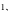 2、调查阶段责任：对在洪泛区、蓄滞洪区建设非防洪项目未编制洪水影响评 价报告的案件对照事件查找标准，对书面材料进行审核，组织现场调查走访，（调查阶段要保存影像资料），对重大事件逐级上报，不得隐瞒事件内 容；3、决定阶段责任：对在洪泛区、蓄滞洪区建设非防洪项目未编制洪水影响评 价报告的案件作出行政处罚或者不予行政处罚决定，法定告知；需移交有关  部门的进行移交；需申请强制执行的提出申请。4、送达阶段责任：及时送达行政处罚决定文件等。5、事后监管责任：开展定期和不定期检查。其他法律法规规章文件规定应履 行的责任。【法律】《中华人民共和国水法》第六十四条【法律】《中华人民共和国行政处罚法》第五十五条；【法律】《中华人民共和国防洪法》第六十四条；【部门规章】《事业单位工作人员处分暂行规定》（中华人民共 和国人力资源和社会保障部 中华人民共和国监察部令 第18号)【规范性文件】《吕梁市行政执法责任追究暂行办法》第八、二 十三、二十四、二十五条.7行政处罚对危害河岸堤防安全和 其他妨碍河道行洪活动 的处罚【法律】  《中华人民共和国水法》第六十五条、六十六、七十二条【行政法规】  《中华人民共和国河道管理条例》 (国务院令第3号)第四十四条第四十五条1、受理阶段责任：对经举报、交办、移送的危害河岸堤防安全和其他妨碍河 道行洪活动的违法案件依据管辖范围受理（不予受理的应当告知理由）；2、调查阶段责任：对危害河岸堤防安全和其他妨碍河道行洪活动的案件对照 事件查找标准，对书面材料进行审核，织组现场调查走访，（调查阶段要保  存影像资料），对重大事件逐级上报，不得隐瞒事件内容；3、决定阶段责任：对危害河岸堤防安全和其他妨碍河道行洪活动的案件作 出行政处罚或者不予行政处罚决定，法定告知；需移交有关部门的进行移交；需申请强制执行的提出申请。4、送达阶段责任：及时送达行政处罚决定文件等。5、事后监管责任：开展定期和不定期检查。其他法律法规规章文件规定应履 行的责任。【法律】《中华人民共和国水法》第六十四条【法律】《中华人民共和国行政处罚法》第五十五条；【行政法规】《中华人民共和国河道管理条例》（国务院令第3号）第四十八条；【部门规章】《事业单位工作人员处分暂行规定》（中华人民共 和国人力资源和社会保障部 中华人民共和国监察部令 第18号)【规范性文件】《吕梁市行政执法责任追究暂行办法》第八、二 十三、二十四、二十五条8行政处罚对未经批准擅自取水， 或者未依照批准的取水 许可规定条件取水的处 罚【法律】  《中华人民共和国水法》第六十九条【行政法规】  《取水许可和水资源费征收管理条例》 (国 务院令第460号)第四十八条【地方性法规】  《山西省水资源管理条例》第五十三条1、受理阶段责任：对经举报、交办、移送的未经批准擅自取水，或者未依照 批准的取水许可规定条件取水的案件应依据管辖范围受理（不予受理的应当  告知理由）；2、调查阶段责任：对未经批准擅自取水，或者未依照批准的取水许可规定条 件取水的案件对照事件查找标准，对书面材料进行审核，织组现场调查走访，（调查阶段要保存影像资料），对重大事件逐级上报，不得隐瞒事件内 容；3、决定阶段责任：对未经批准擅自取水，或者未依照批准的取水许可规定 条件取水的案件作出行政处罚或者不予行政处罚决定，法定告知；需移交有 关部门的进行移交；需申请强制执行的提出申请。4、送达阶段责任：及时送达行政处罚决定文件等。5、事后监管责任：开展定期和不定期检查。其他法律法规规章文件规定应履 行的责任。【法律】《中华人民共和国水法》第六十四条【法律】《中华人民共和国行政处罚法》第五十五条，第五十八 条，第六十条，第六十一条，第六十二条。【行政法规】  《取水许可和水资源费征收管理条例》 (国务院令第460号)第四十七条【地方性法规】  《山西省水资源管理条例》第五十一条【部门规章】《事业单位工作人员处分暂行规定》（中华人民共 和国人力资源和社会保障部 中华人民共和国监察部令 第18号)【规范性文件】《吕梁市行政执法责任追究暂行办法》第八、二 十三、二十四、二十五条。9行政处罚对未取得取水申请批准 文件擅自建设取水工程 或者设施的处罚【行政法规】《取水许可和水资源费征收管理条例》 (国务 院令第460号)第四十九条【地方性法规】  《山西省水资源管理条例》第五十三条1、受理阶段责任：对经举报、交办、移送的未取得取水申请批准文件擅自建 设取水工程或者设施的案件应依据管辖范围受理（不予受理的应当告知理由）；2、调查阶段责任：对未取得取水申请批准文件擅自建设取水工程或者设施的 案件对照事件查找标准，对书面材料进行审核，织组现场调查走访，（调查  阶段要保存影像资料），对重大事件逐级上报，不得隐瞒事件内容；3、决定阶段责任：对未取得取水申请批准文件擅自建设取水工程或者设施 的案件作出行政处罚或者不予行政处罚决定，法定告知；需移交有关部门的 进行移交；需申请强制执行的提出申请。4、送达阶段责任：及时送达行政处罚决定文件等。5、事后监管责任：开展定期和不定期检查。其他法律法规规章文件规定应履 行的责任。【法律】《中华人民共和国水法》第六十四条【法律】《中华人民共和国行政处罚法》第五十五条，第五十八 条，第六十条，第六十一条，第六十二条。【行政法规】  《取水许可和水资源费征收管理条例》 (国务院令第460号)第四十七条【地方性法规】《山西省水资源管理条例》第五十一条【部门规章】《事业单位工作人员处分暂行规定》（中华人民共 和国人力资源和社会保障部 中华人民共和国监察部令 第18号)【规范性文件】《吕梁市行政执法责任追究暂行办法》第八、二 十三、二十四、二十五条。10行政处罚对未安装计量设施的， 或计量设施不合格或者 运行不正常的处罚【行政法规】《取水许可和水资源费征收管理条例》（国务院令第460号）第五十三条【地方性法规】  《山西省水资源管理条例》第五十七条1、受理阶段责任：对经举报、交办、移送的未安装计量设施的，或计量设施 不合格或者运行不正常的案件应依据管辖范围受理（不予受理的应当告知理  由）；2、调查阶段责任：对未安装计量设施的，或计量设施不合格或者运行不正常 的案件对照事件查找标准，对书面材料进行审核，织组现场调查走访，（调  查阶段要保存影像资料），对重大事件逐级上报，不得隐瞒事件内容；3、决定阶段责任：对未安装计量设施的，或计量设施不合格或者运行不正 常的案件作出行政处罚或者不予行政处罚决定，法定告知；需移交有关部门 的进行移交；需申请强制执行的提出申请。4、送达阶段责任：及时送达行政处罚决定文件等。5、事后监管责任：开展定期和不定期检查。其他法律法规规章文件规定应履 行的责任。【法律】《中华人民共和国水法》第六十四条【法律】《中华人民共和国行政处罚法》第五十五条，第五十八 条，第六十条，第六十一条，第六十二条。【行政法规】《取水许可和水资源费征收管理条例》 (国务院令第460号)第四十七条【地方性法规】《山西省水资源管理条例》第五十一条【部门规章】《事业单位工作人员处分暂行规定》（中华人民共 和国人力资源和社会保障部 中华人民共和国监察部令 第18号)【规范性文件】《吕梁市行政执法责任追究暂行办法》第八、二 十三、二十四、二十五条。11行政处罚对申请人隐瞒有关情况 或者提供虚假材料骗取 取水申请批准文件或者 取水许可证的处罚【行政法规】《取水许可和水资源费征收管理条例》（国务院令第460号）第五十条1、受理阶段责任：对经举报、交办、移送的申请人隐瞒有关情况或者提供虚 假材料骗取取水申请批准文件或者取水许可证的案件应依据管辖范围受理（不予受理的应当告知理由）；2、调查阶段责任：对申请人隐瞒有关情况或者提供虚假材料骗取取水申请批 准文件或者取水许可证的案件对照事件查找标准，对书面材料进行审核，织   组现场调查走访，（调查阶段要保存影像资料），对重大事件逐级上报，不   得隐瞒事件内容；3、决定阶段责任：对申请人隐瞒有关情况或者提供虚假材料骗取取水申请 批准文件或者取水许可证的案件作出行政处罚或者不予行政处罚决定，法定 告知；需移交有关部门的进行移交；需申请强制执行的提出申请。4、送达阶段责任：及时送达行政处罚决定文件等。5、事后监管责任：开展定期和不定期检查。其他法律法规规章文件规定应履 行的责任。【法律】《中华人民共和国水法》第六十四条【法律】《中华人民共和国行政处罚法》第五十五条，第五十八 条，第六十条，第六十一条，第六十二条。【行政法规】《取水许可和水资源费征收管理条例》 (国务院令第460号)第四十七条【部门规章】《事业单位工作人员处分暂行规定》（中华人民共 和国人力资源和社会保障部 中华人民共和国监察部令 第18号)【规范性文件】《吕梁市行政执法责任追究暂行办法》第八、二 十三、二十四、二十五条。12行政处罚对拒不执行审批机关作 出的取水量限制决定， 或者未经批准擅自转让 取水权的处罚【行政法规】  《取水许可和水资源费征收管理条例》 (国 务院令第460号)第五十一条1、受理阶段责任：对经举报、交办、移送的拒不执行审批机关作出的取水量 限制决定，或者未经批准擅自转让取水权的案件应依据管辖范围受理（不予  受理的应当告知理由）；2、调查阶段责任：对拒不执行审批机关作出的取水量限制决定，或者未经批 准擅自转让取水权的案件对照事件查找标准，对书面材料进行审核，织组现  场调查走访，（调查阶段要保存影像资料），对重大事件逐级上报，不得隐  瞒事件内容；3、决定阶段责任：对拒不执行审批机关作出的取水量限制决定，或者未经 批准擅自转让取水权的案件作出行政处罚或者不予行政处罚决定，法定告知；需移交有关部门的进行移交；需申请强制执行的提出申请。 4、送达阶段责任：及时送达行政处罚决定文件等。5、事后监管责任：开展定期和不定期检查。其他法律法规规章文件规定应履 行的责任。【法律】《中华人民共和国水法》第六十四条【法律】《中华人民共和国行政处罚法》第五十五条，第五十八 条，第六十条，第六十一条，第六十二条。【行政法规】《取水许可和水资源费征收管理条例》 (国务院令第460号)第四十七条【部门规章】《事业单位工作人员处分暂行规定》（中华人民共 和国人力资源和社会保障部 中华人民共和国监察部令 第18号)【规范性文件】《吕梁市行政执法责任追究暂行办法》第八、二 十三、二十四、二十五条。13行政处罚对水利工程建设招标投 标违法、违规行为的处 罚【法律】《中华人民共和国招标投标法》 第五章 法律责任 【行政法规】   《中华人民共和国招标投标法实施条例》第六章 法律责任 第六十三条、第六十四条、第六十五 条 第六十六条、第六十七条、第六十八条、第六十九条、第七十条、第七十一条、第七十二条、第七十三条、第七十 四条、第七十五条、第七十六条、第七十七条、第七十八条 、第八十条、第八十一条1、受理阶段责任：告知对招标投标违法违规行为的处罚应当提交的材料，一 次性告知补正材料，依法受理或不受理（不予受理应当告知理由）。2、审查阶段责任：对照条件和标准，对书面申请材料进行审核，调查取证。 3、决定阶段责任：作出对招标投标违法违规行为的处罚决定，法定告知。4、送达阶段责任：决定对招标投标违法违规行为的处罚的，送达书面通知并 信息公开。5、事后监管责任：开展定期和不定期检查。其他法律法规规章文件规定应履 行的责任。【法律】《中华人民共和国水法》第六十四条【法律】《中华人民共和国招标投标法》第六十三条【行政法规】   《中华人民共和国招标投标法实施条例》第八十一条【部门规章】《事业单位工作人员处分暂行规定》（中华人民共 和国人力资源和社会保障部 中华人民共和国监察部令 第18号)【规范性文件】《吕梁市行政执法责任追究暂行办法》第八、第 二十三、二十四、二十五条。14行政处罚对水利工程建设监理过 程中违规违法行为的处 罚【规章】  《水利工程建设监理规定》（2006年水利部令第28号）第二十三条、第二十七条、第二十八条、第二十九条、 第三十条。1、受理阶段责任：对经举报、交办、移送的水利工程建设监理过程中违规违 法行为的案件应依据管辖范围受理（不予受理的应当告知理由）；2、调查阶段责任：对水利工程建设监理过程中违规违法行为的案件对照事件 查找标准，对书面材料进行审核，织组现场调查走访，（调查阶段要保存影  像资料），对重大事件逐级上报，不得隐瞒事件内容；3、决定阶段责任：对水利工程建设监理过程中违规违法行为的案件作出行 政处罚或者不予行政处罚决定，法定告知；需移交有关部门的进行移交；需 申请强制执行的提出申请。4、送达阶段责任：及时送达行政处罚决定文件等。5、事后监管责任：开展定期和不定期检查。其他法律法规规章文件规定应履 行的责任。【法律】《中华人民共和国水法》第六十四条【规章】  《水利工程建设监理规定》（2006年水利部令第28号）第三十三条【部门规章】《事业单位工作人员处分暂行规定》（中华人民共 和国人力资源和社会保障部 中华人民共和国监察部令 第18号)【规范性文件】《吕梁市行政执法责任追究暂行办法》第八、第 二十三、二十四、二十五条。15行政处罚对擅自改变取水许可证 载明事项的处罚【地方性法规】  《山西省水资源管理条例》第三十一条  第五十六条【地方性法规】 《山西省泉域水资源保护条例》第二十六条1、受理阶段责任：对经举报、交办、移送的擅自改变取水许可证载明事项的 案件应依据管辖范围受理（不予受理的应当告知理由）；2、调查阶段责任：对擅自改变取水许可证载明事项的案件对照事件查找标 准，对书面材料进行审核，织组现场调查走访，（调查阶段要保存影像资  料），对重大事件逐级上报，不得隐瞒事件内容；3、决定阶段责任：对擅自改变取水许可证载明事项的案件作出行政处罚或 者不予行政处罚决定，法定告知；需移交有关部门的进行移交；需申请强制 执行的提出申请。4、送达阶段责任：及时送达行政处罚决定文件等。5、事后监管责任：开展定期和不定期检查。其他法律法规规章文件规定应履 行的责任。【法律】《中华人民共和国水法》第六十四条【法律】《中华人民共和国行政处罚法》第五十五条，第五十八 条，第六十条，第六十一条，第六十二条。【地方性法规】《山西省水资源管理条例》第五十一条【地方性法规】 《山西省泉域水资源保护条例》第三十条【部门规章】《事业单位工作人员处分暂行规定》（中华人民共 和国人力资源和社会保障部 中华人民共和国监察部令 第18号)【规范性文件】《吕梁市行政执法责任追究暂行办法》第八、第 二十三、二十四、二十五条。16行政处罚对水利工程质量管理违 规行为的处罚【行政法规】《建设工程质量管理条例》（2000年国务院令第279号）第四十三条 县级以上地方人民政府建设行政主管部门对本行政区  域内的建设工程质量实施监督管理。县级以上地方人民政府交通、 水利等有关部门在各自的职责范围内，负责对本行政区域内的专业 建设工程质量的监督管理。第八章 罚则 第五十四条到七十七条【部门规章】《水利工程质量管理规定》（1997年 水利部7号令）第四十三条 项目法人（建设单位）有下列行为之一的， 由其  主管部门予以通报批评或其它纪律处理。（ 一）未按规定选择相应 资质等级的勘测设计、施工、监理单位的（二）未按规定办理工程 质量监督手续的；（三）未按规定及时进行已完工程验收就进行下 一阶段施工和未经竣工或阶段验收，而将工程交付使用的；（四）发生重大工程质量事故没有按有关规定及时向有关部门报告 的。【部门规章】《水利工程质量事故处理暂行规定》（1999年 水利部第9号令）第三十条至第三十九条1、受理阶段责任：对经举报、交办、移送的水利工程质量管理违规行为的案 件应依据管辖范围受理（不予受理的应当告知理由）；2、调查阶段责任：对水利工程质量管理违规行为的案件对照事件查找标准， 对书面材料进行审核，织组现场调查走访，（调查阶段要保存影像资料）， 对重大事件逐级上报，不得隐瞒事件内容；3、决定阶段责任：对水利工程质量管理违规行为的案件作出行政处罚或者 不予行政处罚决定，法定告知；需移交有关部门的进行移交；需申请强制执 行的提出申请。4、送达阶段责任：及时送达行政处罚决定文件等。5、事后监管责任：开展定期和不定期检查。其他法律法规规章文件规定应履 行的责任。【法律】《中华人民共和国水法》第六十四条【部门规章】《事业单位工作人员处分暂行规定》（中华人民共 和国人力资源和社会保障部 中华人民共和国监察部令 第18号)【规范性文件】《吕梁市行政执法责任追究暂行办法》第八、第 二十三、二十四、二十五条。17行政处罚对不按照规定报送年度 取水情况的，或拒绝接 受监督检查或者弄虚作 假的处罚【行政法规】《取水许可和水资源费征收管理条例》（国务院令第460号）第五十二条第一、二款 第五十七条1、受理阶段责任：对经举报、交办、移送的不按照规定报送年度取水情况 的，或拒绝接受监督检查或者弄虚作假的案件应依据管辖范围受理（不予受 理的应当告知理由）；2、调查阶段责任：对不按照规定报送年度取水情况的，或拒绝接受监督检查 或者弄虚作假的案件对照事件查找标准，对书面材料进行审核，织组现场调  查走访，（调查阶段要保存影像资料），对重大事件逐级上报，不得隐瞒事  件内容；3、决定阶段责任：对不按照规定报送年度取水情况的，或拒绝接受监督检 查或者弄虚作假的案件作出行政处罚或者不予行政处罚决定，法定告知；需 移交有关部门的进行移交；需申请强制执行的提出申请。4、送达阶段责任：及时送达行政处罚决定文件等。5、事后监管责任：开展定期和不定期检查。其他法律法规规章文件规定应履【法律】《中华人民共和国水法》第六十四条【法律】《中华人民共和国行政处罚法》第五十五条，第五十八 条，第六十条，第六十一条，第六十二条。【行政法规】  《取水许可和水资源费征收管理条例》 (国务院令第460号)第四十七条【部门规章】《事业单位工作人员处分暂行规定》（中华人民共 和国人力资源和社会保障部 中华人民共和国监察部令 第18号)【规范性文件】《吕梁市行政执法责任追究暂行办法》第八、第 二十三、二十四、二十五条。18行政处罚对违反水土保持法行为 的处罚【法律】《中华人民共和国水土保持法》第四十八条 、第  四十九条  、第五十一条、第五十二条、第五十三条、第五 十四条、第五十五条第一款【地方性法规】《山西省实施<中华人民共和国水土保持法> 办法》第三十五、三十六、三十七条的受责理任阶段责任：对经举报、交办、移送的违反水土保持法行为的案件应依 据管辖范围受理（不予受理的应当告知理由）；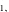 2、调查阶段责任：对违反水土保持法行为的案件对照事件查找标准，对书面 材料进行审核，织组现场调查走访，（调查阶段要保存影像资料），对重大  事件逐级上报，不得隐瞒事件内容；3、决定阶段责任：对违反水土保持法行为的案件作出行政处罚或者不予行政 处罚决定，法定告知；需移交有关部门的进行移交；需申请强制执行的提出  申请。4、送达阶段责任：及时送达行政处罚决定文件等。5、事后监管责任：开展定期和不定期检查。其他法律法规规章文件规定应履 行的责任。【法律】《中华人民共和国水法》第六十四条【法律】《中华人民共和国水土保持法》第四十七条【法律】《中华人民共和国行政处罚法》第五十五、第五十六条 、第五十七条、第五十八条、第五十九条、第六十条、第六十一 条、第六十二条【地方性法规】《山西省实施<中华人民共和国水土保持法>办法》第三十八条【部门规章】《事业单位工作人员处分暂行规定》（中华人民共 和国人力资源和社会保障部 中华人民共和国监察部令 第18号)【规范性文件】《吕梁市行政执法责任追究暂行办法》第八、第19行政处罚对擅自为未办理取水许 可的单位或者个人凿井 的处罚【地方性法规】  《山西省水资源管理条例》第五十五条《山西省泉域水资源保护条例》第二十五条1、受理阶段责任：对经举报、交办、移送的擅自为未办理取水许可的单位或 者个人凿井的案件应依据管辖范围受理（不予受理的应当告知理由）；2、调查阶段责任：对擅自为未办理取水许可的单位或者个人凿井的案件对照 事件查找标准，对书面材料进行审核，织组现场调查走访，（调查阶段要保  存影像资料），对重大事件逐级上报，不得隐瞒事件内容；3、决定阶段责任：对擅自为未办理取水许可的单位或者个人凿井的案件作出 行政处罚或者不予行政处罚决定，法定告知；需移交有关部门的进行移交；需申请强制执行的提出申请。4、送达阶段责任：及时送达行政处罚决定文件等。5、事后监管责任：开展定期和不定期检查。其他法律法规规章文件规定应履 行的责任。二十三   二十四   二十五条第六十四条【法律】《中华人民共和国行政处罚法》第五十五条，第五十八条，第六十条，第六十一条，第六十二条 【地方性法规】《山西省水资源管理条例》第五十一条【地方性法规】 《山西省泉域水资源保护条例》第三十条【部门规章】《事业单位工作人员处分暂行规定》（中华人民共 和国人力资源和社会保障部 中华人民共和国监察部令 第18号)【规范性文件】《吕梁市行政执法责任追究暂行办法》第八、第 二十三、二十四、二十五条。20行政处罚对利用水域从事旅游开 发不符合水功能区划要 求的处罚【地方性法规】  《山西省水资源管理条例》第五十四条、第二十四条1、受理阶段责任：对经举报、交办、移送的利用水域从事旅游开发不符合水 功能区划要求的案件应依据管辖范围受理（不予受理的应当告知理由）；2、调查阶段责任：对利用水域从事旅游开发不符合水功能区划要求的案件对 照事件查找标准，对书面材料进行审核，织组现场调查走访，（调查阶段要  保存影像资料），对重大事件逐级上报，不得隐瞒事件内容；3、决定阶段责任：对利用水域从事旅游开发不符合水功能区划要求的案件作 出行政处罚或者不予行政处罚决定，法定告知；需移交有关部门的进行移交；需申请强制执行的提出申请。4、送达阶段责任：及时送达行政处罚决定文件等。5、事后监管责任：开展定期和不定期检查。其他法律法规规章文件规定应履 行的责任。【法律】《中华人民共和国水法》第六十四条【法律】《中华人民共和国行政处罚法》第五十五条，第五十八条，第六十条，第六十一条，第六十二条 【地方性法规】《山西省水资源管理条例》第五十一条【部门规章】《事业单位工作人员处分暂行规定》（中华人民共 和国人力资源和社会保障部 中华人民共和国监察部令 第18号)【规范性文件】《吕梁市行政执法责任追究暂行办法》第八、第 二十三、二十四、二十五条。21行政处罚对擅自建设防洪工程及 其它工程或违反《中华 人民共和国防洪法》等 规定，影响行洪安全的 处罚【法律】  《中华人民共和国防洪法》第五十四条第五十五条第五十六条第五十七条第五十八条【行政法规】  《中华人民共和国防汛条例》 (国务院令第86号)第四十三条1、受理阶段责任：对经举报、交办、移送的擅自建设防洪工程及其它工程或 违反《中华人民共和国防洪法》等规定，影响行洪安全的案件应依据管辖范  围受理（不予受理的应当告知理由）；2、调查阶段责任：对擅自建设防洪工程及其它工程或违反《中华人民共和国 防洪法》等规定，影响行洪安全的案件对照事件查找标准，对书面材料进行  审核，织组现场调查走访，（调查阶段要保存影像资料），对重大事件逐级  上报，不得隐瞒事件内容；3、决定阶段责任：对擅自建设防洪工程及其它工程或违反《中华人民共和国 防洪法》等规定，影响行洪安全的案件作出行政处罚或者不予行政处罚决定，法定告知；需移交有关部门的进行移交；需申请强制执行的提出申请。 4、送达阶段责任：及时送达行政处罚决定文件等。5、事后监管责任：开展定期和不定期检查。其他法律法规规章文件规定应履 行的责任。【法律】《中华人民共和国水法》第六十四条【法律】《中华人民共和国行政处罚法》第五十五 条，第五十八条，第六十条，第六十一条，第六十二条【法律】《中华人民共和国防洪法》第六十四条【部门规章】《事业单位工作人员处分暂行规定》（中华人民共 和国人力资源和社会保障部 中华人民共和国监察部令 第18号) 【规范性文件】《吕梁市行政执法责任追究暂行办法》第八、 第二十三、二十四、二十五条。22行政处罚对在河道管理范围内擅 自建设或种植高杆作物 及堆放弃土弃渣等行为 的处罚【法律】  《中华人民共和国水法》第六十五条第六十六条《中华人民共和国防洪法》第五十六条【地方性法规】  《山西省河道管理条例》第二十八条1、受理阶段责任：对经举报、交办、移送的在河道管理范围内擅自建设或种 植高杆作物及堆放弃土弃渣等行为的案件应依据管辖范围受理（不予受理的  应当告知理由）；2、调查阶段责任：对在河道管理范围内擅自建设或种植高杆作物及堆放弃土 弃渣等行为的案件对照事件查找标准，对书面材料进行审核，织组现场调查  走访，（调查阶段要保存影像资料），对重大事件逐级上报，不得隐瞒事件  内容；3、决定阶段责任：对在河道管理范围内擅自建设或种植高杆作物及堆放弃土 弃渣等行为的案件作出行政处罚或者不予行政处罚决定，法定告知；需移交  有关部门的进行移交；需申请强制执行的提出申请。4、送达阶段责任：及时送达行政处罚决定文件等。5、事后监管责任：开展定期和不定期检查。其他法律法规规章文件规定应履 行的责任。【法律】《中华人民共和国水法》第六十四条【法律】《中华人民共和国行政处罚法》第五十五 条，第五十八条，第六十条，第六十一条，第六十二条【法律】《中华人民共和国防洪法》第六十四条【地方性法规】《山西省河道管理条例》第三十二条【部门规章】《事业单位工作人员处分暂行规定》（中华人民共 和国人力资源和社会保障部 中华人民共和国监察部令 第18号) 【规范性文件】《吕梁市行政执法责任追究暂行办法》第八、 第二十三、二十四、二十五条。23行政处罚对擅自在河道采砂、取 土、掏金，爆破、钻探 、挖筑鱼塘，修建挑坝 或者其他工程设施，开 采地下资源及进行考古 发掘，截水、阻水、排 水等行为的处罚【法律】  《中华人民共和国水法》第三十九条【行政法规】  《中华人民共和国河道管理条例》 (国务院令第3号)第四十四条【地方性法规】  《山西省河道管理条例》第二十九条1、受理阶段责任：对经举报、交办、移送的擅自在河道采砂、取土、掏金， 爆破、钻探、挖筑鱼塘，修建挑坝或者其他工程设施，开采地下资源及进行 考古发掘，截水、阻水、排水等行为的案件应依据管辖范围受理（不予受理 的应当告知理由）；2、调查阶段责任：对擅自在河道采砂、取土、掏金，爆破、钻探、挖筑鱼  塘，修建挑坝或者其他工程设施，开采地下资源及进行考古发掘，截水、阻 水、排水等行为的案件对照事件查找标准，对书面材料进行审核，织组现场 调查走访，（调查阶段要保存影像资料），对重大事件逐级上报，不得隐瞒 事件内容；3、决定阶段责任：对擅自在河道采砂、取土、掏金，爆破、钻探、挖筑鱼  塘，修建挑坝或者其他工程设施，开采地下资源及进行考古发掘，截水、阻 水、排水等行为的案件作出行政处罚或者不予行政处罚决定，法定告知；需 移交有关部门的进行移交；需申请强制执行的提出申请。4、送达阶段责任：及时送达行政处罚决定文件等。5、事后监管责任：开展定期和不定期检查。其他法律法规规章文件规定应履 行的责任。【法律】《中华人民共和国水法》第六十四条【法律】《中华人民共和国行政处罚法》第五十五 条，第五十八条，第六十条，第六十一条，第六十二条【法律】《中华人民共和国防洪法》第六十四条【地方性法规】《山西省河道管理条例》第三十二条【部门规章】《事业单位工作人员处分暂行规定》（中华人民共 和国人力资源和社会保障部 中华人民共和国监察部令 第18号) 【规范性文件】《吕梁市行政执法责任追究暂行办法》第八、 第二十三、二十四、二十五条。24行政处罚对未经水行政主管部门 批准或者未按批准的建 设方案兴建涉河建设项 目的处罚【法律】《中华人民共和国水法》第六十五条【法律】《中华人民共和国防洪法》第五十四条1、受理阶段责任：对经举报、交办、移送的未经水行政主管部门批准或者未 按批准的建设方案兴建涉河建设项目的案件应依据管辖范围受理（不予受理  的应当告知理由）；2、调查阶段责任：对未经水行政主管部门批准或者未按批准的建设方案兴建 涉河建设项目的案件对照事件查找标准，对书面材料进行审核，织组现场调  查走访，（调查阶段要保存影像资料），对重大事件逐级上报，不得隐瞒事  件内容；3、决定阶段责任：对未经水行政主管部门批准或者未按批准的建设方案兴建 涉河建设项目的案件作出行政处罚或者不予行政处罚决定，法定告知；需移  交有关部门的进行移交；需申请强制执行的提出申请。4、送达阶段责任：及时送达行政处罚决定文件等。5、事后监管责任：开展定期和不定期检查。其他法律法规规章文件规定应履 行的责任。【法律】《中华人民共和国水法》第六十四条【法律】《中华人民共和国行政处罚法》第五十五 条，第五十八条，第六十条，第六十一条，第六十二条【法律】《中华人民共和国防洪法》第六十四条【部门规章】《事业单位工作人员处分暂行规定》（中华人民共 和国人力资源和社会保障部 中华人民共和国监察部令 第18号) 【规范性文件】《吕梁市行政执法责任追究暂行办法》第八、 第二十三、二十四、二十五条。25行政处罚对损坏水工程或在水工 程保护范围内从事危害 水工程安全的行为的处 罚【法律】  《中华人民共和国水法》第七十二条【行政法规】  《水库大坝安全管理条例》 (国务院令第77号)第二十九条【地方性法规】  《山西省水工程管理条例》第二十八条1、受理阶段责任：对经举报、交办、移送的损坏水工程或在水工程保护范围 内从事危害水工程安全的行为的案件应依据管辖范围受理（不予受理的应当  告知理由）；2、调查阶段责任：对损坏水工程或在水工程保护范围内从事危害水工程安全 的行为的案件对照事件查找标准，对书面材料进行审核，织组现场调查走访，（调查阶段要保存影像资料），对重大事件逐级上报，不得隐瞒事件内 容；3、决定阶段责任：对损坏水工程或在水工程保护范围内从事危害水工程安全 的行为的案件作出行政处罚或者不予行政处罚决定，法定告知；需移交有关  部门的进行移交；需申请强制执行的提出申请。4、送达阶段责任：及时送达行政处罚决定文件等。5、事后监管责任：开展定期和不定期检查。其他法律法规规章文件规定应履 行的责任。【法律】《中华人民共和国水法》第六十四条【法律】《中华人民共和国行政处罚法》第五十五条，第五十八条，第六十条，第六十一条，第六十二条 【地方性法规】《山西省水工程管理条例》第三十二条【部门规章】《事业单位工作人员处分暂行规定》（中华人民共 和国人力资源和社会保障部 中华人民共和国监察部令 第18号) 【规范性文件】《吕梁市行政执法责任追究暂行办法》第八、 第二十三、二十四、二十五条。26行政处罚对在禁止开垦坡度以上 陡坡地开垦种植农作物，或者在禁止开垦、 开发的植物保护带内开 垦、开发的处罚【法律】  《中华人民共和国水土保持法》第二十条第四十九条1、受理阶段责任：对经举报、交办、移送的在禁止开垦坡度以上陡坡地开垦 种植农作物，或者在禁止开垦、开发的植物保护带内开垦、开发的案件应依  据管辖范围受理（不予受理的应当告知理由）；2、调查阶段责任：对在禁止开垦坡度以上陡坡地开垦种植农作物，或者在禁 止开垦、开发的植物保护带内开垦、开发的案件对照事件查找标准，对书面  材料进行审核，织组现场调查走访，（调查阶段要保存影像资料），对重大  事件逐级上报，不得隐瞒事件内容；3、决定阶段责任：对在禁止开垦坡度以上陡坡地开垦种植农作物，或者在禁 止开垦、开发的植物保护带内开垦、开发的案件作出行政处罚或者不予行政 处罚决定，法定告知；需移交有关部门的进行移交；需申请强制执行的提出  申请。4、送达阶段责任：及时送达行政处罚决定文件等。5、事后监管责任：开展定期和不定期检查。其他法律法规规章文件规定应履 行的责任。【法律】《中华人民共和国水法》第六十四条【法律】《中华人民共和国行政处罚法》第五十五 条，第五十八条，第六十条，第六十一条，第六十二条【法律】《中华人民共和国水土保持法》第四十七条【部门规章】《事业单位工作人员处分暂行规定》（中华人民共 和国人力资源和社会保障部 中华人民共和国监察部令 第18号) 【规范性文件】《吕梁市行政执法责任追究暂行办法》第八、 第二十三、二十四、二十五条。27行政处罚对在林区采伐林木，不 采取水土保持措施，造 成严重水土流失的处罚【法律】  《中华人民共和国水土保持法》第五十二条1、受理阶段责任：对经举报、交办、移送的在林区采伐林木，不采取水土保 持措施，造成严重水土流失的案件应依据管辖范围受理（不予受理的应当告  知理由）；2、调查阶段责任：对在林区采伐林木，不采取水土保持措施，造成严重水土 流失的案件对照事件查找标准，对书面材料进行审核，织组现场调查走访，（调查阶段要保存影像资料），对重大事件逐级上报，不得隐瞒事件内容；3、决定阶段责任：对在林区采伐林木，不采取水土保持措施，造成严重水土 流失的案件作出行政处罚或者不予行政处罚决定，法定告知；需移交有关部  门的进行移交；需申请强制执行的提出申请。4、送达阶段责任：及时送达行政处罚决定文件等。5、事后监管责任：开展定期和不定期检查。其他法律法规规章文件规定应履 行的责任。【法律】《中华人民共和国水法》第六十四条【法律】《中华人民共和国行政处罚法》第五十五 条，第五十八条，第六十条，第六十一条，第六十二条【法律】《中华人民共和国水土保持法》第四十七条【部门规章】《事业单位工作人员处分暂行规定》（中华人民共 和国人力资源和社会保障部 中华人民共和国监察部令 第18号) 【规范性文件】《吕梁市行政执法责任追究暂行办法》第八、 第二十三、二十四、二十五条。28行政处罚对生产建设单位未按照 规定开展水土保持监测 工作且逾期不改的处罚【地方性法规】  《山西省实施<中华人民共和国水土保持法>办法第三十七条1、受理阶段责任：对经举报、交办、移送的生产建设单位未按照规定开展水 土保持监测工作且逾期不改的案件应依据管辖范围受理（不予受理的应当告  知理由）；2、调查阶段责任：对生产建设单位未按照规定开展水土保持监测工作且逾期 不改的案件对照事件查找标准，对书面材料进行审核，织组现场调查走访，（调查阶段要保存影像资料），对重大事件逐级上报，不得隐瞒事件内容；3、决定阶段责任：对生产建设单位未按照规定开展水土保持监测工作且逾期 不改的案件作出行政处罚或者不予行政处罚决定，法定告知；需移交有关部  门的进行移交；需申请强制执行的提出申请。4、送达阶段责任：及时送达行政处罚决定文件等。5、事后监管责任：开展定期和不定期检查。其他法律法规规章文件规定应履 行的责任。【法律】《中华人民共和国水法》第六十四条【法律】《中华人民共和国行政处罚法》第五十五 条，第五十八条，第六十条，第六十一条，第六十二条【地方性法规】  《山西省实施<中华人民共和国水土保持法>办法第三十八条【部门规章】《事业单位工作人员处分暂行规定》（中华人民共 和国人力资源和社会保障部 中华人民共和国监察部令 第18号) 【规范性文件】《吕梁市行政执法责任追究暂行办法》第八、 第二十三、二十四、二十五条。29行政处罚对在崩塌、滑坡危险区 或者泥石流易发区从事 取土、挖砂、采石等可 能造成水土流失的活动 的处罚【法律】  《中华人民共和国水土保持法》第四十八条【地方性法规】  《山西省实施<中华人民共和国水土保持法>办法》第三十五条1、受理阶段责任：对经举报、交办、移送的在崩塌、滑坡危险区或者泥石流 易发区从事取土、挖砂、采石等可能造成水土流失的活动的案件应依据管辖 范围受理（不予受理的应当告知理由）；2、调查阶段责任：对在崩塌、滑坡危险区或者泥石流易发区从事取土、挖砂 、采石等可能造成水土流失的活动的案件对照事件查找标准，对书面材料进  行审核，织组现场调查走访，（调查阶段要保存影像资料），对重大事件逐  级上报，不得隐瞒事件内容；3、决定阶段责任：对在崩塌、滑坡危险区或者泥石流易发区从事取土、挖砂 、采石等可能造成水土流失的活动的案件作出行政处罚或者不予行政处罚决 定，法定告知；需移交有关部门的进行移交；需申请强制执行的提出申请。4、送达阶段责任：及时送达行政处罚决定文件等。5、事后监管责任：开展定期和不定期检查。其他法律法规规章文件规定应履 行的责任。【法律】《中华人民共和国水法》第六十四条【法律】《中华人民共和国行政处罚法》第五十五条，第五十八条，第六十条，第六十一条，第六十二条 【法律】《中华人民共和国水土保持法》第四十七条【地方性法规】  《山西省实施<中华人民共和国水土保持法>办法第三十八条【部门规章】《事业单位工作人员处分暂行规定》（中华人民共 和国人力资源和社会保障部 中华人民共和国监察部令 第18号) 【规范性文件】《吕梁市行政执法责任追究暂行办法》第八、 第二十三、二十四、二十五条。30行政处罚对采集发菜，或者在水 土流失重点预防区和重 点治理区铲草皮、挖树 兜、滥挖虫草、甘草、 麻黄等的处罚【法律】  《中华人民共和国水土保持法》第五十一条1、受理阶段责任：对经举报、交办、移送的采集发菜，或者在水土流失重点 预防区和重点治理区铲草皮、挖树兜、滥挖虫草、甘草、麻黄等的案件应依  据管辖范围受理（不予受理的应当告知理由）；2、调查阶段责任：对采集发菜，或者在水土流失重点预防区和重点治理区铲 草皮、挖树兜、滥挖虫草、甘草、麻黄等的案件对照事件查找标准，对书面  材料进行审核，织组现场调查走访，（调查阶段要保存影像资料），对重大  事件逐级上报，不得隐瞒事件内容；3、决定阶段责任：对采集发菜，或者在水土流失重点预防区和重点治理区铲 草皮、挖树兜、滥挖虫草、甘草、麻黄等的案件作出行政处罚或者不予行政  处罚决定，法定告知；需移交有关部门的进行移交；需申请强制执行的提出  申请。4、送达阶段责任：及时送达行政处罚决定文件等。5、事后监管责任：开展定期和不定期检查。其他法律法规规章文件规定应履 行的责任。【法律】《中华人民共和国水法》第六十四条【法律】《中华人民共和国行政处罚法》第五十五 条，第五十八条，第六十条，第六十一条，第六十二条【法律】《中华人民共和国水土保持法》第四十七条【部门规章】《事业单位工作人员处分暂行规定》（中华人民共 和国人力资源和社会保障部 中华人民共和国监察部令 第18号) 【规范性文件】《吕梁市行政执法责任追究暂行办法》第八、 第二十三、二十四、二十五条。31行政处罚对依法应当编制水土保 持方案的生产建设项目，未编制水土保持方 案或者编制的水土保持 方案未经批准而开工建 设的；生产建设项目的 地点、规模发生重大变 化，未补充、修改水土 保持方案或者补充、修 改的水土保持方案未经 原审批机关批准的；水 土保持方案实施过程中，未经原审批机关批 准，对水土保持措施作 出重大变更的处罚【法律】  《中华人民共和国水土保持法》第五十三条1、受理阶段责任：对经举报、交办、移送的依法应当编制水土保持方案的生 产建设项目，未编制水土保持方案或者编制的水土保持方案未经批准而开工 建设的；生产建设项目的地点、规模发生重大变化，未补充、修改水土保持  方案或者补充、修改的水土保持方案未经原审批机关批准的；水土保持方案  实施过程中，未经原审批机关批准，对水土保持措施作出重大变更的案件应  依据管辖范围受理（不予受理的应当告知理由）；2、调查阶段责任：对照事件查找标准，对书面材料进行审核，织组现场调查 走访，（调查阶段要保存影像资料），对重大事件逐级上报，不得隐瞒事件  内容；3、决定阶段责任：对案件作出行政处罚或者不予行政处罚决定，法定告知； 需移交有关部门的进行移交；需申请强制执行的提出申请。4、送达阶段责任：及时送达行政处罚决定文件等。5、事后监管责任：开展定期和不定期检查。其他法律法规规章文件规定应履 行的责任。【法律】《中华人民共和国水法》第六十四条【法律】《中华人民共和国行政处罚法》第五十五 条，第五十八条，第六十条，第六十一条，第六十二条【法律】《中华人民共和国水土保持法》第四十七条【部门规章】《事业单位工作人员处分暂行规定》（中华人民共 和国人力资源和社会保障部 中华人民共和国监察部令 第18号) 【规范性文件】《吕梁市行政执法责任追究暂行办法》第八、 第二十三、二十四、二十五条。32行政处罚对水土保持设施未经验 收或者验收不合格将生 产建设项目投产使用的 处罚【法律】  《中华人民共和国水土保持法》第五十四条【地方性法规】  《山西省实施<中华人民共和国水土保持法>办法》第三十六条1、受理阶段责任：对经举报、交办、移送的水土保持设施未经验收或者验收 不合格将生产建设项目投产使用的案件应依据管辖范围受理（不予受理的应  当告知理由）；2、调查阶段责任：对水土保持设施未经验收或者验收不合格将生产建设项目 投产使用的案件对照事件查找标准，对书面材料进行审核，织组现场调查走  访，（调查阶段要保存影像资料），对重大事件逐级上报，不得隐瞒事件内  容；3、决定阶段责任：对水土保持设施未经验收或者验收不合格将生产建设项目 投产使用的案件作出行政处罚或者不予行政处罚决定，法定告知；需移交有  关部门的进行移交；需申请强制执行的提出申请。4、送达阶段责任：及时送达行政处罚决定文件等。5、事后监管责任：开展定期和不定期检查。其他法律法规规章文件规定应履 行的责任。【法律】《中华人民共和国水法》第六十四条【法律】《中华人民共和国行政处罚法》第五十五条，第五十八条，第六十条，第六十一条，第六十二条 【法律】《中华人民共和国水土保持法》第四十七条【地方性法规】  《山西省实施<中华人民共和国水土保持法>办法第三十八条【部门规章】《事业单位工作人员处分暂行规定》（中华人民共 和国人力资源和社会保障部 中华人民共和国监察部令 第18号) 【规范性文件】《吕梁市行政执法责任追究暂行办法》第八、 第二十三、二十四、二十五条。33行政处罚对在水土保持方案确定 的专门存放地以外的区 域倾倒砂、石、土、矸 石、尾矿、废渣等的处 罚【法律】  《中华人民共和国水土保持法》第五十五条1、受理阶段责任：对经举报、交办、移送的在水土保持方案确定的专门存放 地以外的区域倾倒砂、石、土、矸石、尾矿、废渣等的案件应依据管辖范围  受理（不予受理的应当告知理由）；2、调查阶段责任：对在水土保持方案确定的专门存放地以外的区域倾倒砂、 石、土、矸石、尾矿、废渣等的案件对照事件查找标准，对书面材料进行审 核，织组现场调查走访，（调查阶段要保存影像资料），对重大事件逐级上 报，不得隐瞒事件内容；3、决定阶段责任：对在水土保持方案确定的专门存放地以外的区域倾倒砂、石、土、矸石、尾矿、废渣等的案件作出行政处罚或者不予行政处罚决定， 法定告知；需移交有关部门的进行移交；需申请强制执行的提出申请。4、送达阶段责任：及时送达行政处罚决定文件等。5、事后监管责任：开展定期和不定期检查。其他法律法规规章文件规定应履 行的责任。【法律】《中华人民共和国水法》第六十四条【法律】《中华人民共和国行政处罚法》第五十五 条，第五十八条，第六十条，第六十一条，第六十二条【法律】《中华人民共和国水土保持法》第四十七条【部门规章】《事业单位工作人员处分暂行规定》（中华人民共 和国人力资源和社会保障部 中华人民共和国监察部令 第18号) 【规范性文件】《吕梁市行政执法责任追究暂行办法》第八、 第二十三、二十四、二十五条。34行政处罚对用水单位和个人新增 用水未申请核定用水计 划指标的处罚【地方性法规】  《山西省节约用水条例》第三十八条1、受理阶段责任：对经举报、交办、移送的用水单位和个人新增用水未申请核定用水计划指标的案件应依据管辖范围受理（不予受理的应当告知理 由）；2、调查阶段责任：对用水单位和个人新增用水未申请核定用水计划指标的案 件对照事件查找标准，对书面材料进行审核，织组现场调查走访，（调查阶  段要保存影像资料），对重大事件逐级上报，不得隐瞒事件内容；3、决定阶段责任：对用水单位和个人新增用水未申请核定用水计划指标的案 件作出行政处罚或者不予行政处罚决定，法定告知；需移交有关部门的进行  移交；需申请强制执行的提出申请。4、送达阶段责任：及时送达行政处罚决定文件等。5、事后监管责任：开展定期和不定期检查。其他法律法规规章文件规定应履 行的责任。【法律】《中华人民共和国水法》第六十四条【法律】《中华人民共和国行政处罚法》第五十五条，第五十八条，第六十条，第六十一条，第六十二条 【地方性法规】《山西省节约用水条例》第四十二条【部门规章】《事业单位工作人员处分暂行规定》（中华人民共 和国人力资源和社会保障部 中华人民共和国监察部令 第18号) 【规范性文件】《吕梁市行政执法责任追究暂行办法》第八、 第二十三、二十四、二十五条。35行政处罚对拒不缴纳水土保持补 偿费的处罚【法律】《中华人民共和国水土保持法》第五十七条【法律】《中华人民共和国行政强制法》第四十五条1、受理阶段责任：对经举报、交办、移送的拒不缴纳水土保持补偿费的案件 应依据管辖范围受理（不予受理的应当告知理由）；2、调查阶段责任：对拒不缴纳水土保持补偿费的案件对照事件查找标准，对 书面材料进行审核，织组现场调查走访，（调查阶段要保存影像资料），对  重大事件逐级上报，不得隐瞒事件内容；3、决定阶段责任：对拒不缴纳水土保持补偿费的案件作出行政处罚或者不予 行政处罚决定，法定告知；需移交有关部门的进行移交；需申请强制执行的  提出申请。4、送达阶段责任：及时送达行政处罚决定文件等。5、事后监管责任：开展定期和不定期检查。其他法律法规规章文件规定应履 行的责任。【法律】《中华人民共和国水法》第六十四条【法律】《中华人民共和国水土保持法》第四十七条【法律】《中华人民共和国行政强制法》第六十一、第六十四条 、第六十六条             【部门规章】《事业单位工作人员 处分暂行规定》（中华人民共和国人力资源和社会保障部 中华  人民共和国监察部令 第18号 ）【规范性文件】《吕梁市行政执 法责任追究暂行办法》第八、第二十三、二十四、二十五条。36行政强制对在河道管理范围内阻 碍行洪的建筑物、构筑 物、设施设备、障碍物 的强制清除【法律】《中华人民共和国水法》第六十五条《中华人民共和国防洪法》第二十六条第四十二条第四十五条第五十六条【行政法规】  《中华人民共和国河道管理条例》 (国务院令第3号)第三十六条【地方性法规】  《山西省河道管理条例》第二十一条第二十九条1、立案阶段责任：对在河道管理范围内阻碍行洪的建筑物、构筑物、设施设 备、障碍物的案件，依照行政决定，在当事人不履行义务的情况下，以书面  形下达催告书；应充分听取当事人的意见，对当事人提出的事实、理由和证  据，应当进行记录、复核。 当事人提出的事实、理由或者证据成立的，行政  机关应当采纳。2、执行阶段责任：经催告当事人逾期仍不履行行政决定，且无正当理由的， 行政机关可以作出强制执行决定，并以书面形式告知当事人；存在中止和终 结执行的按要求办理；可根据情况采取其他方式执行。3、 申请法院执行阶段责任： 当事人在法定期限内不申请行政复议或者提起行 政诉讼，又不履行行政决定的，没有行政强制执行权的行政机关可以自期限  届满之日起三个月内。4、事后监管责任：开展定期和不定期检查。其他法律法规规章文件规定应履 行的责任。【法律】《中华人民共和国水法》第六十四条【法律】《中华人民共和国行政强制法》第六十一条、第六十四条；【法律】《中华人民共和国防洪法》第六十四条【行政法规】《中华人民共和国河道管理条例》（国务院令第3号）第四十八条；【地方性法规】《山西省河道管理条例》第三十二条【部门规章】《事业单位工作人员处分暂行规定》（中华人民共 和国人力资源和社会保障部 中华人民共和国监察部令 第18号) 【规范性文件】《吕梁市行政执法责任追究暂行办法》第九、 第二十三、二十四、二十五条。37行政强制对拒不停止违法行为造 成严重水土流失的单位 或个人实施违法行为的 工具及施工机械、设备的查封、扣押【法律】  《中华人民共和国水土保持法》第四十四条1、受理阶段责任：对拒不停止违法行为造成严重水土流失的单位或个人实施 违法行为的工具及施工机械、设备的查封、扣押向行政机构负责人报批同意  2、审查阶段责任：有两名行政执法人员对照条件和标准，判定是否符合采取 行政强制措施3、决定阶段责任：不符合的依法做出其他处理；符合的， 当场告知当事人采 取行政强制措施的理由、依据以及当事人依法享有的权利、救济途径；听取  当事人的陈述和申辩；制作现场笔录；现场笔录由当事人和行政执法人员签  名或者盖章， 当事人拒绝的，在笔录中予以注明； 当事人不到场的，邀请见  证人到场， 由见证人和行政执法人员在现场笔录上签名或者盖章；4、送达阶段责任：制作并当场交付查封、扣押决定书和清单。5、解除责任： 当事人没有违法行为、查封、扣押的场所、设施或者财物与违 法行为无关、行政机关对违法行为已经作出处理决定，不再需要查封、扣押  、查封、扣押期限已经届满、其他不再需要采取查封、扣押措施的情形应当  及时作出解除查封、扣押决定【法律】《中华人民共和国水法》第六十四条【法律】《中华人民共和国水土保持法》第四十七条【法律】《中华人民共和国行政强制法》第六十一条、第六十二 条、第六十三条、第六十四条、第六十八条              【  部门规章】《事业单位工作人员处分暂行规定》（中华人民共和 国人力资源和社会保障部 中华人民共和国监察部令 第18号 ）【规范性文件】《吕梁市行政执法责任追究暂行办法》第九、第 二十三、二十四、二十五条。38行政强制对开办生产建设项目或 者从事其他生产建设活 动乱倒乱弃，不进行清 理的代履行【法律】《中华人民共和国水土保持法》第五十五条1、受理阶段责任：对开办生产建设项目或者从事其他生产建设活动乱倒乱  弃，不进行清理的，行政机关依法作出要求当事人履行排除妨碍、恢复原状  等义务的行政决定， 当事人逾期不履行， 向行政机构负责人报批同意,启动代 执行程序2、事先告诫责任：代执行前，行政机关以书面形式告知负有义务者，限期履 行义务，逾期将采取代执行措施（如遇紧急情况时，则无事先告知程序，行  政机关或指派第三者即时代执行）3、代执行责任：义务人逾期不履行义务，行政机构送达代执行决定书；代执 行时，作出决定的行政机关派员到场监督；代执行完毕，行政机关到场监督  的工作人员、代执行人和当事人或者见证人应当在执行文书上签名或者盖章 4、征收代执行费责任：代执行完毕， 由主管行政机关按实际支出计算代执行 费，并书面通知义务人限期缴纳；对如期未缴清的，可强制征收或申请人民  法院强制征收。【法律】《中华人民共和国水法》第六十四条【法律】《中华人民共和国水土保持法》第四十七条【法律】《中华人民共和国行政强制法》第五十一、第六十一条 、第六十四条              【部门规章】《事业单位工作人  员处分暂行规定》（中华人民共和国人力资源和社会保障部 中  华人民共和国监察部令 第18号 ）【规范性文件】《吕梁市行政 执法责任追究暂行办法》第九、第二十三、二十四、二十五条。39行政强制对开办生产建设项目或 者从事其他生产建设活 动造成水土流失，不进 行治理的代履行【法律】  《中华人民共和国水土保持法》第五十六条1、受理阶段责任：对开办生产建设项目或者从事其他生产建设活动造成水土 流失，不进行治理的，行政机关依法作出要求当事人履行排除妨碍、恢复原  状等义务的行政决定， 当事人逾期不履行， 向行政机构负责人报批同意,启动 代执行程序。2、事先告诫责任：代执行前，行政机关以书面形式告知负有义务者，限期履 行义务，逾期将采取代执行措施（如遇紧急情况时，则无事先告知程序，行  政机关或指派第三者即时代执行）3、代执行责任：义务人逾期不履行义务，行政机构送达代执行决定书；代执 行时，作出决定的行政机关派员到场监督；代执行完毕，行政机关到场监督  的工作人员、代执行人和当事人或者见证人应当在执行文书上签名或者盖章 4、征收代执行费责任：代执行完毕， 由主管行政机关按实际支出计算代执行 费，并书面通知义务人限期缴纳；对如期未缴清的，可强制征收或申请人民  法院强制征收。【法律】《中华人民共和国水法》第六十四条【法律】《中华人民共和国水土保持法》第四十七条            【法律】《中华人民共和国行政强制  法》第五十一、第六十一条、第六十四条              【部  门规章】《事业单位工作人员处分暂行规定》（中华人民共和国 人力资源和社会保障部 中华人民共和国监察部令 第18号 ）【  规范性文件】《吕梁市行政执法责任追究暂行办法》第九、第二 十三、二十四、二十五条。40行政强制对未取得取水申请批准 文件且逾期不补办或补 办未批准擅自建设的取 水工程或者设施进行拆 除或者封闭的行政强制【行政法规】《取水许可和水资源费征收管理条例》（国务院令第460号）第四十九条1、立案阶段责任：对未取得取水申请批准文件且逾期不补办或补办未批准擅 自建设的取水工程或者设施进行拆除或者封闭的案件，依照行政决定，在当  事人不履行义务的情况下， 以书面形下达催告书；应充分听取当事人的意见，对当事人提出的事实、理由和证据，应当进行记录、复核。 当事人提出 的事实、理由或者证据成立的，行政机关应当采纳。2、执行阶段责任：经催告当事人逾期仍不履行行政决定，且无正当理由的， 行政机关可以作出强制执行决定，并以书面形式告知当事人；存在中止和终 结执行的按要求办理；可根据情况采取其他方式执行。3、 申请法院执行阶段责任： 当事人在法定期限内不申请行政复议或者提起行 政诉讼，又不履行行政决定的，没有行政强制执行权的行政机关可以自期限  届满之日起三个月内。4、事后监管责任：开展定期和不定期检查。其他法律法规规章文件规定应履 行的责任。【法律】《中华人民共和国水法》第六十四条【法律】《中华人民共和国行政强制法》第六十一条【行政法规】《取水许可和水资源费征收管理条例》（国务院令第460号）第四十七条【部门规章】《事业单位工作人员处分暂行规定》（中华人民共 和国人力资源和社会保障部 中华人民共和国监察部令 第18号) 【规范性文件】《吕梁市行政执法责任追究暂行办法》第九、 第二十三、二十四、二十五条。41行政征收水土保持补偿费征收【法律】  《中华人民共和国水土保持法》第三十二条【规范性文件】《财政部、 国家发改委、水利部、 中国人民 银行《水土保持补偿费征收使用管理办法》（财综〔2014〕 8号）第六条【规范性文件】《山西省水土流失补偿费治理费的征收使用 和管理办法》（晋价涉字〔1992〕第59号）第二条、第三条1、受理阶段责任：按照批复的水土保持方案向有关单位出具《水土保持补偿 费征收通知书》2、审查阶段责任：调查核实，有关单位未缴纳的，出具《水土保持补偿费限期缴纳通知书》3、决定阶段责任：经调查，根据不同情况，先后向有关单位出具《水土保持 补偿费滞纳金征收决定书》、《水土保持补偿费行政处罚决定书》4、送达阶段责任：除决定书外，其他水土保持补偿费征收文书以特快专递或者亲自送达的方式交给有关单位，决定书按行政处罚送达程序执行。5、事后监管责任：开展定期和不定期检查；其他法律法规规章文件规定应履 行的责任。【法律】《中华人民共和国水法》第六十四条【法律】《中华人民共和国水土保持法》第四十七条【规范性文件】《水土保持补偿费征收使用管理办法》第二十四 条、第二十七条             【部门规章】《事业单位工作人 员处分暂行规定》（中华人民共和国人力资源和社会保障部 中  华人民共和国监察部令 第18号 ）【规范性文件】《吕梁市行政 执法责任追究暂行办法》第十、第二十三、二十四、二十五条。42行政征 收采砂、取土、淘金管理 费征收【行政法规】《中华人民共和国河道管理条例》（国务院令第3号）第四十条【地方性法规】《山西省河道采砂收费管理实施细则》（省 水利厅、财政厅、物价厅晋水计字[1994]2号）第六条1、受理阶段责任：根据提交的采砂、取土、淘金管理费征收材料依法受理或 不受理（不予受理应当告和知理由）。2、承办阶段责任：对照条件和标准，对申请材料进行审核，组织现场调查， 核算征收费用，告知缴费情况（不予征收的应当书面告知理由）3、办结阶段责任：按照有关程序出具采砂管理费征收票据4、送达阶段责任未：及时送达征收票据等文件；5、事后监管责任：开展定期和不定期检查。其他法律法规规章文件规定应履 行的责任。【法律】《中华人民共和国水法》第六十四条【行政法规】《中华人民共和国河道管理条例》（国务院令第3号）第四十八条；【地方性法规】《山西省河道采砂收费管理实施细则》第十条；【部门规章】《事业单位工作人员处分暂行规定》（中华人民共 和国人力资源和社会保障部 中华人民共和国监察部令 第18号) 【规范性文件】《吕梁市行政执法责任追究暂行办法》 第十、第二十三、二十四、二十五条。43行政监督检查水土保持监督检查【法律】《中华人民共和国水土保持法》第二十九、第四十三条1、制定通知阶段责任： 出台水土保持监督检查文件或方案；并在规定时间内 将文件或方案通知有关单位。2、检查阶段责任：执法人员出示执法证件；对照批复的水土保持方案进行现 场检查，并召开座谈会3、决定阶段责任：编制检查意见4、送达阶段责任： 以正式文件下发各建设单位和有关水行政部门5、事后监管责任：各县水行政部门负责督促检查意见的落实；市局开展定期和不定期检查。其他法律法规规章文件规定应履行的责任。【法律】《中华人民共和国水法》第六十四条【法律】《中华人民共和国水土保持法》第四十七条                            【部门规章】《事业 单位工作人员处分暂行规定》（中华人民共和国人力资源和社会 保障部 中华人民共和国监察部令 第18号 ）【规范性文件】《吕梁市行政执法责任追究暂行办法》第十五、第二十三、二十四、二十五条。44行政监督检查对防汛抗旱工作的监督 检查【行政法规】《中华人民共和国防汛条例》 (国务院令第86号)第十五条【行政法规】《中华人民共和国抗旱条例》（国务院令第552号）第八条1、受理阶段责任：及时开展上级安排的监督检查任务；及时受理上级交办的 监督检查工作2、承办阶段责任：完成监督检查任务；对检查存在问题，及时以书面形式下 达整改文书3、审核阶段责任：依法审核4、送达阶段责任：及时送达整改文书5、事后监管责任：开展定期和不定期检查【法律】《中华人民共和国水法》第六十四条【行政法规】 中华人民共和国抗旱条例》（国务院令第552号）第五十八条；【部门规章】《事业单位工作人员处分暂行规定》（中华人民共 和国人力资源和社会保障部 中华人民共和国监察部令 第18号) 【规范性文件】《吕梁市行政执法责任追究暂行办法》第十五 、第二十三、二十四、二十五条。45行政确认水库大坝安全鉴定结论 审定【部门规章】《水库大坝安全鉴定办法》（水建管〔2003〕271号） 第三条：县级以上地方人民政府水行政主管部门和流域机构（以 下称鉴定审定部门）按本条第四、五款规定的分级管理原则 对大坝安全鉴定意见进行审定。省级水行政主管部门审定大型水库和影响县城安全或坝 高50m以上中型水库的大坝安全鉴定意见；市（地）级水行  政主管部门审定其它中型水库和影响县城安全或坝高30m以  上小型水库的大坝安全鉴定意见；县级水行政主管部门审定 其它小型水库的大坝安全鉴定意见。1、受理阶段责任：告知水库大坝安全鉴定结论审定应当提交的材料，一次性 告知补正材料，依法受理或不受理（不予受理应当告知理由）。2、审查阶段责任：组织专家，对照条件和标准，对水库大坝安全鉴定结论审 定书面申请材料进行审核，现场踏勘。3、审定阶段责任：作出水库大坝安全鉴定结论审定结论。4、送达阶段责任：送达大坝安全鉴定书。【法律】《中华人民共和国水法》第六十四条【部门规章】《水库大坝安全鉴定办法》（水建管〔2003〕271号） 第二十条【部门规章】《事业单位工作人员处分暂行规定》（中华人民共 和国人力资源和社会保障部 中华人民共和国监察部令 第18号) 【规范性文件】《吕梁市行政执法责任追究暂行办法》第十二 、第二十三、二十四、二十五条。46行政给付大中型水库移民后期扶 持人口核定及直补资金 发放【规范性文件】 《国务院关于完善大中型水库移民后期扶持政策的意见》（国发〔2006〕17号）第二款【规范性文件】《山西省水库移民后期扶持项目资金管理暂行办法》（晋财企〔2014〕118号） 第三章【规范性文件】 省财政厅、省水利厅、省农村信用合作社 “关于印发《大中型水库后期扶持基金发放管理实施细则》 的通知”（晋财企〔2007〕104号）1、受理责任：公示告知大中型水库移民后期扶持人口核定及直补资金发放目 录及依据、标准，进行相关解释说明。2、审查责任：对发放人员提供材料进行审查。3、决定责任：做出发放决定。4、给付责任：保障资金发放到位。5、其他法律法规政策规定应履行的责任。【法律】《中华人民共和国水法》第六十四条【规范性文件】《山西省水库移民后期扶持项目资金管理暂行办法》第十八条【部门规章】《事业单位工作人员处分暂行规定》（中华人民共 和国人力资源和社会保障部 中华人民共和国监察部令 第18号) 【规范性文件】《吕梁市行政执法责任追究暂行办法》第十一 、第二十三、二十四、二十五条。47其他行政职权汛情、旱情与水旱灾情 信息的审核与发布【行政法规】  《中华人民共和国抗旱条例》（国务院令第552号）第四十九条【规范性文件】  《山西省人民政府办公厅关于印发山西省 防汛应急预案的通知》（晋政办发〔2009〕187号）4.6.3 项4.10.3 项1、收集资料阶段责任：掌握汛情、雨情、水情，进行汇总确认。2、审查阶段责任：将信息上报领导组，对照条件和标准，确定是否发布。 3、发布阶段责任；作出发布决定并落实，不予发布予以记录。【法律】《中华人民共和国水法》第六十四条【行政法规】《中华人民共和国抗旱条例》第五十八条【规范性文件】  《山西省人民政府办公厅关于印发山西省防汛应急预案的通知》（晋政办发〔2009〕187号）8  项【部门规章】《事业单位工作人员处分暂行规定》（中华人民共 和国人力资源和社会保障部 中华人民共和国监察部令 第18号) 【规范性文件】《吕梁市行政执法责任追究暂行办法》第十六 、第二十三、二十四、二十五条。48其他行政职权对取水计划的审批【行政法规】  《取水许可和水资源费征收管理条例》 (国 务院令 第460号)第四十条1、受理阶段责任：公示对取水计划审批应当提交的材料，一次性告知补正材 料，依法受理或不予受理，不予受理的应当书面告知。2、审查阶段责任：对照取水计划审批条件和标准，对书面申请材料进行审 核，组织现场考察。3、决定阶段责任；作出取水计划审批行政许可或者不予行政许可决定，不予 许可的应当书面告知。4、送达阶段责任：准予许可的，制发许可证书或批件，送达并信息公开。5、事后监管责任：开展定期和不定期检查。其他法律法规规章文件规定应履 行。【法律】《中华人民共和国水法》第六十四条【法律】《中华人民共和国行政许可法》第七十二、七十三、七 十四、七十五、七十六、七十七条【行政法规】《取水许可和水资源费征收管理条例》 (国务院令第460号)第四十七条【部门规章】《事业单位工作人员处分暂行规定》（中华人民共 和国人力资源和社会保障部 中华人民共和国监察部令 第18号) 【规范性文件】《吕梁市行政执法责任追究暂行办法》第七、 二十三、二十四、二十五条49其他行政职权对洪水调度方案的批准【行政法规】  《中华人民共和国防汛条例》 (国务院令第441号)第十二条1、受理阶段责任：公示洪水调度方案批准应当提交的材料，一次性告知补正 材料，依法受理或不予受理，不予受理的应当书面告知。2、审查阶段责任：对照洪水调度方案批准条件和标准，对书面申请材料进行 审核，组织现场考察。3、决定阶段责任；作出洪水调度方案批准行政许可或者不予行政许可决定， 不予许可的应当书面告知。4、送达阶段责任：准予许可的，制发许可证书或批件，送达并信息公开。5、事后监管责任：开展定期和不定期检查。其他法律法规规章文件规定应履 行。【法律】《中华人民共和国水法》第六十四条【法律】《中华人民共和国行政许可法》第七十二、七十三、七 十四、七十五、七十六、七十七条【部门规章】《事业单位工作人员处分暂行规定》（中华人民共 和国人力资源和社会保障部 中华人民共和国监察部令 第18号) 【规范性文件】《吕梁市行政执法责任追究暂行办法》第七、 二十三、二十四、二十五条50其他行政职权水利工程招标备案【部门规章】《水利工程建设项目招标投标管理规定》 （2001年水利部令第14号）第十七条 第一款  招标前，按项目管理权限向水行政 主管部门提交招标报告备案。1、受理阶段责任：告知水利工程招标备案应当提交的材料，一次性告知补正 材料，依法受理或不受理（不予受理应当告知理由）。2、审查阶段责任：对照条件和标准，对水利工程招标备案书面申请材料进行 审核。3、决定阶段责任： 同意水利工程招标备案。4、、送达阶段责任：核发中标通知书。【法律】《中华人民共和国水法》第六十四条【部门规章】《事业单位工作人员处分暂行规定》（中华人民共 和国人力资源和社会保障部 中华人民共和国监察部令 第18号) 【规范性文件】《吕梁市行政执法责任追究暂行办法》第十八 、第二十三、二十四、二十五条。51其他行政职权水利工程建设项目政府 验收【部门规章】《水利工程建设项目验收管理规定》（2007年水利部第30号令）第三条  水利工程建设项目验收，按验收主持单位性质 不同分为法人验收和政府验收两类。法人验收是指在项目建设过程中由项目法人组织进行的 验收。法人验收是政府验收的基础。政府验收是指由有关人民政府、水行政主管部门或者其  他有关部门组织进行的验收，包括专项验收、阶段验收和竣 工验收。第四条  水利工程建设项目具备验收条件时，应当及时 组织验收。未经验收或者验收不合格的，不得交付使用或者 进行后续工程施工。第二十条 第三款 地方负责初步设计审批的项目，竣工 验收主持单位为省级人民政府水行政主管部门（或者其委托 的单位）。1、受理阶段责任：告知水利工程建设项目政府验收应当提交的材料，一次性 告知补正材料，依法受理或不受理（不予受理应当告知理由）。2、审查阶段责任：组织专家，现场踏勘，抽样检验，对照条件和标准，对水 利工程建设项目政府验收书面材料进行查阅。3、决定阶段责任：作出水利工程建设项目政府验收结论。4、送达阶段责任：印发水利工程建设项目政府验收鉴定书，送达参建单位。【法律】《中华人民共和国水法》第六十四条【部门规章】《水利工程建设项目验收管理规定》（2007年 水利部第30号令）第四十五条【部门规章】《事业单位工作人员处分暂行规定》（中华人民共 和国人力资源和社会保障部 中华人民共和国监察部令 第18号) 【规范性文件】《吕梁市行政执法责任追究暂行办法》第十八 、第二十三、二十四、二十五条。52其他行政职权水库大坝注册登记审核 发证【部门规章】《水库大坝注册登记办法》（水管［1995］290号 ）第3条：县级及以上水库大坝主管部门是注册登记  的主管部门。水库大坝注册登记实行分部门分级负责制。省 一级或以上各大坝主管部门负责登记所管辖的库容在1亿立  方米以上大型水库大坝和直管的水库大坝；地（市）一级各 大坝主管部门负责登记所管辖的库容在1000万至1亿立方米  的中型水库大坝和直管的水库大坝；县一级各大坝主管部门 负责登记所管辖的库容在10万至1000万立方米的小型水库大 坝。登记结果应进行汇编、建档，并逐级上报。各级水库大 坝主管部门可指定机构受理大坝注册登记工作。1、受理阶段责任：告知水库大坝注册登记审核发证应当提交的材料，一次性 告知补正材料，依法受理或不受理（不予受理应当告知理由）。2、审查阶段责任：对照条件和标准，对水库大坝注册登记审核发证书面申请 材料进行审核，现场踏勘。3、决定阶段责任：提出水库大坝注册登记审核意见。4、送达阶段责任：作出水库大坝注册登记审核发证书面通知，送达申请人。【法律】《中华人民共和国水法》第六十四条【部门规章】《事业单位工作人员处分暂行规定》（中华人民共 和国人力资源和社会保障部 中华人民共和国监察部令 第18号) 【规范性文件】《吕梁市行政执法责任追究暂行办法》第十八 、第二十三、二十四、二十五条。53其他行政职权对水利水电建设项目环 境影响报告书（表）的 预审【行政法规】  《建设项目环境保护管理条例》 (国务院令第253号)第十条1、受理阶段责任：公示水利水电建设项目环境影响报告书（表）预审应当提 交的材料，一次性告知补正材料，依法受理或不予受理，不予受理的应当书  面告知。2、审查阶段责任：对照水利水电建设项目环境影响报告书（表）预审条件和 标准，对书面申请材料进行审核，组织现场考察。3、决定阶段责任；作出水利水电建设项目环境影响报告书（表）预审行政许 可或者不予行政许可决定，不予许可的应当书面告知。4、送达阶段责任：准予许可的，制发许可证书或批件，送达并信息公开。5、事后监管责任：开展定期和不定期检查。其他法律法规规章文件规定应履 行。【法律】《中华人民共和国水法》第六十四条【法律】《中华人民共和国行政许可法》第七十二、七十三、七 十四、七十五、七十六、七十七条【部门规章】《事业单位工作人员处分暂行规定》（中华人民共 和国人力资源和社会保障部 中华人民共和国监察部令 第18号) 【规范性文件】《吕梁市行政执法责任追究暂行办法》第七、 二十三、二十四、二十五条